Séquence 1 : 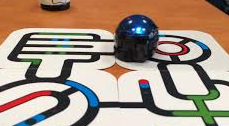 Exemples de comptes rendus élèvesComment fonctionne ozobot ?Milieu de cycle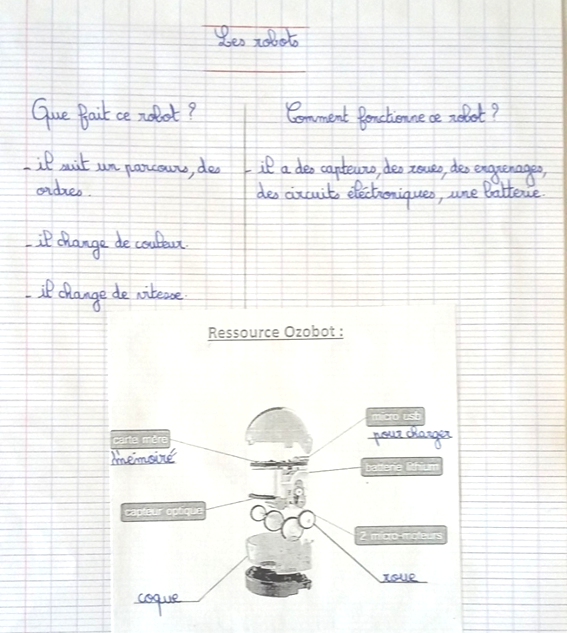 Fin de cycle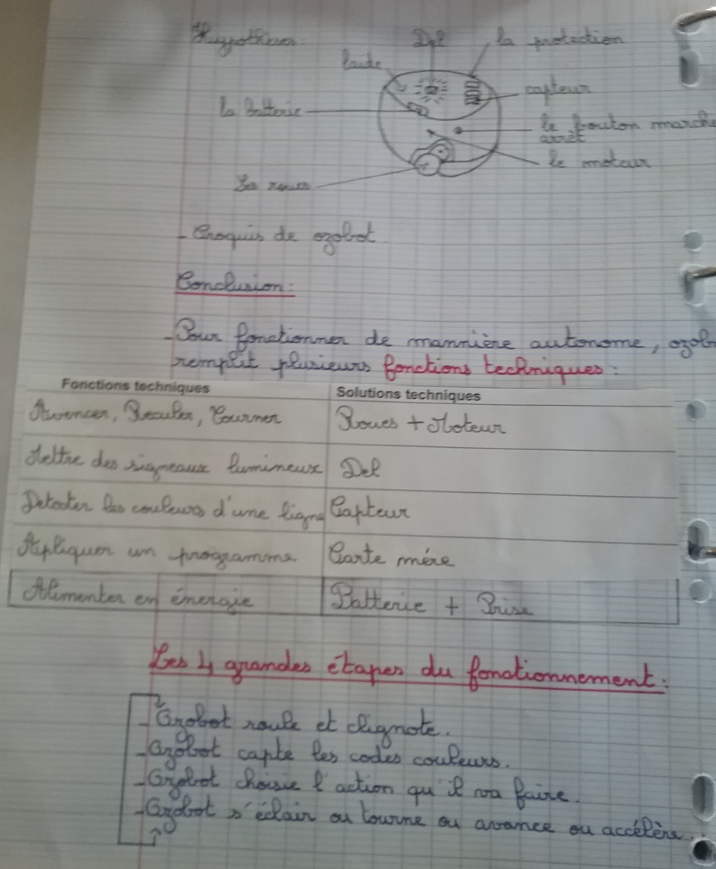 